Vermillion School District Teaching Application Form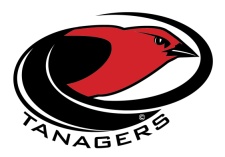 1001 E. Main Street * Vermillion, SD 57069Phone: 605-677-7000 * Fax: 605-677-7002  www.vermillion.k12.sd.us Applicant will also need to submit the following information: Cover letter, resume, three letters of recommendation, college transcripts, and a copy of teaching certificate.   Additional information may be submitted.Date of Application: _____________________Name: _________________________________________________________________		Last				First					Middle	Address: _______________________________________________________________		Street/Box			City			State		ZipPhone Number: __________________________________________________________Email Address: __________________________________________________________Position Appling for: ______________________________________________________Level of Preference:	High School		 	Middle School			Elementary 	Are you currently under contract by any other district? __________  If so, please list the district: ____________________________________________Vermillion School District Teaching Application Form, page 2Previous Employment (list up to 3) Most recent first:Name of Employer: _________________________________________________Name of last Supervisor: _____________________________________________Dates of Employment (from/to): _______________________________________Salary: ___________________________________________________________Complete Address: __________________________________________________Phone Number:  ____________________________________________________Last Job Title: ______________________________________________________Reason for leaving (be specific): ___________________________________________________________________________________________________________________________________________________________________________________________________List the jobs you held, duties performed, skills used or learned, advancements, or promotions while you worked at this company/school: ____________________________________________________________________________________________________________________________________________________________________________________________________________________________________________________________________Name of Employer: _________________________________________________Name of last Supervisor: _____________________________________________Dates of Employment (from/to): _______________________________________Salary: ___________________________________________________________Complete Address: __________________________________________________Phone Number:  ____________________________________________________Last Job Title: ______________________________________________________Reason for leaving (be specific): _________________________________________________________________ __________________________________________________________________________________________________________________________________List the jobs you held, duties performed, skills used or learned, advancements, or promotions while you worked at this company/school: ____________________________________________________________________________________________________________________________________________________________________________________________________________________________________________________________________Vermillion School District Teaching Application Form, page 3Name of Employer: _________________________________________________Name of last Supervisor: _____________________________________________Dates of Employment (from/to): _______________________________________Salary: ___________________________________________________________Complete Address: __________________________________________________Phone Number:  ____________________________________________________Last Job Title: ______________________________________________________Reason for leaving (be specific): ___________________________________________________________________________________________________________________________________________________________________________________________________List the jobs you held, duties performed, skills used or learned, advancements, or promotions while you worked at this company/school: ____________________________________________________________________________________________________________________________________________________________________________________________________________________________________________________________________Other skills that may be pertinent:______________________________________________________________________________________________________________________________________________Please list 5 references other than relatives and previous employers:Vermillion School District Teaching Application Form, page 4Military: (US)Education:Graduate credits (State Quarter Hours or Semester Hours): Number of credits since completion of your last degree:  __________Number of hours that are in your teaching field:  __________*SDCL 3-1-1.1 prohibits a school district or other government entity from hiring anyone who is required to register for Selective Service and has not done so.  Males born after December 31, 1959 are required to register for Selective Service.Are you required to register: __________		Are you registered? __________If you are registered, please provide your Selective Service number (call 703-605-4000 if you do not know your number): ______________________________Have you ever been convicted of a felony, a crime involving dishonesty, controlled substance, marijuana, or a sex offense? __________Have you completed a background check in the last year? __________Vermillion School District Teaching Application Form, page 5Certification – list area(s) and level(s) of certification listed on your South Dakota Teaching Certificate:___________________________________________________________________________________________________________________________________________________________________________________________________________________________________________________________________Certificate Number: ___________________      Expiration Date: _______________			Total years teaching experience: __________Data regarding student teacher (Applicants with 3 or more years’ experience do not need to complete this section): College Supervisor for Student Teacher: _______________________________Extracurricular activities for which you are qualified and are willing to supervise/coach/assist:Vermillion School District Teaching Application Form, page 6What can you contribute to the children at the Vermillion School District?__________________________________________________________________________________________________________________________________________________________________________________________________________________________________________________________________________________________________________________________________________________________________________________________________________________________________________Please list special skills and qualifications you possess that you will apply to this job.__________________________________________________________________________________________________________________________________________________________________________________________________________________________________________________________________________________________________________________________________________________________________________________________________________________________________________I certify that the information given on this application and in any other supporting documentation and resume is true and correct.  I understand that any false information and/or willful or negligent failure to disclose any requested information will constitute sufficient grounds to terminate my employment without notice.  	I authorize my previous employers, schools, and persons named as references to give any information regarding my employment together with information they may have regarding me, whether or not it is in their records.  I agree that Vermillion School District and its employees and my previous employers and their employees shall not be held liable in any respect if an employment offer is not tendered, is withdrawn, or my employment is terminated because of false statements, answers, or omissions made by me in this application.  I hereby release said employers, schools, or persons from all liability for any damages whatsoever for issuing this information.	I agree to submit to fingerprinting and a criminal background check and understand that provided the Vermilion School District wishes to hire me; my employment by the Vermilion School District depends upon the results being acceptable to the Vermillion School District.Applicant’s Signature: ___________________________________________Date: ____________________Full NamePositionMailing AddressBusiness PhoneHome PhoneBranchDatesReserve StatusType of DischargeType of SchoolName of School and Complete Mailing AddressYear GraduatedMajor or DegreeHigh SchoolUndergraduateGraduateOtherSchoolCity, StateTeacherGrades/SubjectDates# MonthsActivitiesActivitiesActivitiesActivities_ Football_ Cheer_ Dance_ Newspaper_ Cross Country_ Golf_ Soccer_ Chorus_ Basketball_ Tennis_ Debate_ Show Choir_ Wrestling_ Track/Field_ Class Advisor_ Band_ Gymnastics_ Volleyball_ Drama_ Student Council_ Oral Interp._ Honor Society_ Yearbook_ Flags_ Math Club_ Science Club_ Art Club_ Quiz Bowl